PROGRAMA, LINEAMIENTOS Y REQUISITOS DEL DEPARTAMENTO DE EDUCACIÓN CONTINUA DE LA FACULTAD DE MEDICINA DE LA UNIVERSIDAD AUTÓNOMA DE QUERÉTARO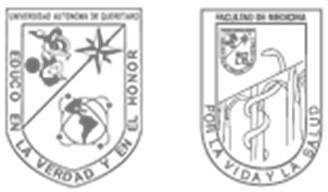 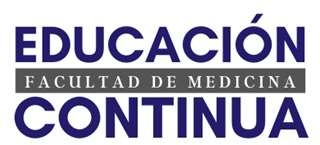 ANEXO 5. Lineamientos para la Impartición de la Educación en formato VirtualLos Lineamientos para la Impartición de la Educación en formato Virtual deberán incluir una descripción de la información solicitada a continuación.Plataforma para la entrega y distribución de contenido.Plataforma para la realización de videoconferencias.Reglamento para la impartición del programa académico en formato digital para los docentes.Reglamento para la asistencia al programa académico en formato digital para los estudiantes.Criterios que garantizarán la calidad del programa académico.Página 33 de 36